Fatima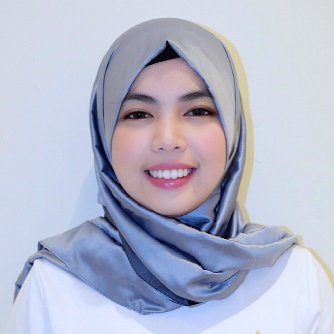 Fatima.372808@2freemail.com , RN, CNN, MNArea of Specialty: Dialysis NurseCareer Objective:	To work in a high standard hospital where I can utilize my skills and trainings and contribute to achieving the organization’s vision and mission in providing high quality patient care while advancing my career and enhancing my knowledge.Summary of Qualification:Registered Nurse with Dubai Health Authority Registered Nurse with Philippines Regulatory Commission since (July 31, 2013)Graduate of Master in Nursing (March 2017)Hemodialysis Trained Nurse by Philippine Kidney Dialysis FoundationWorking experience:CIUDAD MEDICAL ZAMBOANGA         Hemodialysis Nurse       January 2015 to July 10, 20172 years and 7 months 				 CIUDAD MEDICAL ZAMBOANGA	Nurse Trainee	        August 2014 to December 20145 monthsSIASI DISTRICT HOSPITAL	               Med-Surgical              December 2013 to June 20147 monthsSkills and Abilities:Computer literateExcellent communication skillsMother tongue Tagalog, Fluent in English, Conversational TurkishCapable of working under pressure in various schedules, rendering overtimeAffiliations:PHILIPPINE NURSES ASSOCIATION, INC				RENAL NURSES ASSOCIATION OF THE PHILIPPINES		Trainings and Seminars Attended:BASIC LIFE SUPPORT							November 2016CIUDAD MEDICAL ZAMBOANGA HOSPITAL, Zamboanga City ADVANCED CARDIOVASCULAR LIFE SUPPORT				November 2016CIUDAD MEDICAL ZAMBOANGA HOSPITAL, Zamboanga City CALCIPHYLAXIS IN END STAGE RENAL DISEASE				March 29, 2015RENAL NURSES ASSOCIATION OF THE PHILIPPINES, Philippine Heart Center, Quezon CityBASIC LIFE SUPPORT							June 29, 2014CIUDAD MEDICAL ZAMBOANGA HOSPITAL, Zamboanga City RENAL REPLACEMENT THERAPIES					November 22, 2013HEMODIALYSIS, PERITONEAL DIALYSIS HEMODIAFILTRATION AND TRANSPLANTATIONPhilippine Nurses Association, ManilaECG READING AND INTERPRETATION 					October 23-24, 2013GOLDEN SUCCESS TECHNICAL AND EDUCATIONAL INSTITUTE, ManilaADVANCED CARDIOVASCULAR LIFE SUPPORT				October 23-24, 2013GOLDEN SUCCESS TECHNICAL AND EDUCATIONAL INSTITUTE, ManilaHEMODIALYSIS TRAINING						September 15 to PHILIPPINE KIDNEY DIALYSIS FOUNDATION, Quezon City 			October 18 2013INTRAVENOUS THERAPY						August 14-16 2013ZAMBOANGA CITY MEDICAL CENTER, Zamboanga CityACUTE BRAIN ATTACK							July 28, 2013PHILIPPINE NURSES ASSOCIATION, Zamboanga CityFIRST AID TRAINING							August 26-28, 2012RED CROSS, Zamboanga City				I HEREBY CERTIFY that above information is true and correct to the best of my knowledge and belief.